 Schiessleiter – protokoll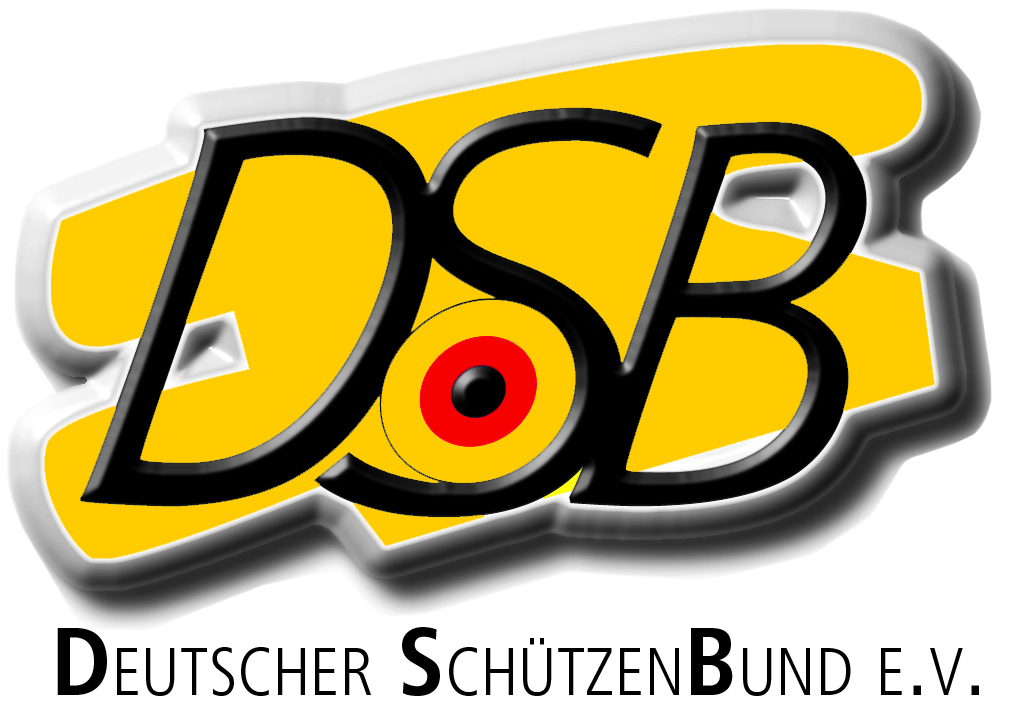 			Datum:						Qualifikationsrunde 1. DurchgangPause: BeginnEndeDurchgang:GruppeBeginnEndeVorkommnisse1.AB1.CD2.CD2.AB3.AB3.CD4.CD4.AB5.AB5.CD6.CD6.ABFortsetzung nächste SeiteFortsetzung nächste SeiteFortsetzung nächste SeiteFortsetzung nächste SeiteFortsetzung nächste Seite7.AB7.CD8.CD8.AB9.AB9.CD10.CD10.AB11.AB11.CD12.CD12.AB